Assignment #1:House Plan WorksheetEvaluate the house by filling in the following formation:Assignment #2:Housing Types WorksheetFind an example of each type of house on the internet (Google > Images) and explain in your own words the function of each residence.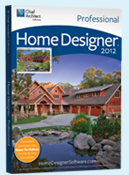 3D Design 
Video QuestionsWalls & Floors LayoutWhen you draw an exterior wall, what four components are included as part of that wall?__________________________________________________________________________________________________________________________________________________________________________________________Which tool will automatically display the length of walls and where do you find that tool?__________________________________________________________________________________________________________________________________________________________________________________________Doors & Windows:When placing a window, how do you get the properties to appear so you can access it?__________________________________________________________________________________________________________________________________________________________________________________________Describe the easiest way to center a door on a wall.__________________________________________________________________________________________________________________________________________________________________________________________Kitchens & Baths:How do you define a room type (such as naming it a kitchen)?__________________________________________________________________________________________________________________________________________________________________________________________Where is the best place to start placing kitchen cabinets?__________________________________________________________________________________________________________________________________________________________________________________________Which tool allows you to change the color and texture of cabinets or any other item such as cabinet tops, floors, or walls?__________________________________________________________________________________________________________________________________________________________________________________________What is a layout page?__________________________________________________________________________________________________________________________________________________________________________________________Interiors:Which tool do you click to change the color of a wall?__________________________________________________________________________________________________________________________________________________________________________________________Building Tools:Which Menu path allows you to create an additional floor or a basement?__________________________________________________________________________________________________________________________________________________________________________________________When referring to foundations, what do you think they mean by each of the following: (you might have to Google these)Crawlspace____________________________________________________________________________________________________________________________Pier____________________________________________________________________________________________________________________________Slab____________________________________________________________________________________________________________________________Footing____________________________________________________________________________________________________________________________Which two “view” settings allow you to see the roof that you designed____________________________________________________________________________________________________________________________Many people like to have vaulted ceiling.  From the pictures in the video, explain a vaulted ceiling.__________________________________________________________________________________________________________________________________________________________________________________________3D Model:Name the two types of cameras available in 3D view and explain what each does.__________________________________________________________________________________________________________________________________________________________________________________________
Decks and Landscaping:Later you will have to design a sloping lot (a yard that goes down like a hill).  Which Menu path do you click on to set an elevation line?__________________________________________________________________________________________________________________________________________________________________________________________What type of value (number) should you put in to indicate a downward slope?__________________________________________________________________________________________________________________________________________________________________________________________How many plants are available to you in the plant chooser?__________________________________________________________________________________________________________________________________________________________________________________________Assignment #7:House Lot WorksheetAfter looking at the site links provided, choose 2 local and 2 mainland house lots that are suitable (price and physical attributes) for your future house design.  Evaluate the lots by filling in the following formation:Assignment 7: Environmentally Friendly Houses WorksheetNames: _________________   _____________________Design a future house:Describe one or more problems your house will address. (ie. Energy shortages, pollution, etc).  Be specific.Describe the way your house design can help solve the problem.Brainstorm how your house will function.  On a scratch of paper, draw a rough sketch of the floor plan of your environmentally friendly house.  Make notes of the futuristic features of your design.Describe the building site.  How will you design your house to suit the site?What materials will you use to build your house?  How do your materials help to solve your problems?What will your house look like? On scratch paper, draw a sketch of the form.Insert the house plan layout hereInsert the house plan layout hereHouse #1House #2Kitchen:House #1House #2Size (small/Compact, Large/Family SizeLittle or Lots of Cupboards/storageIs it designed to be a “Gathering Place” (island with stools and lots of room)Occupants: This house was designed:House #1House #2Single person, Family with small kids, Retired Couple, Regular Family, Large FamilyNumber of Bedrooms (These days, 4 bedrooms is normal)Is there a basement (you will know if you see stairs)Is there a separate Dining Room?Large windows for a view or just regular windows for a regular neighbourhood viewBudget:  Modest, Regular Family Home, Upscale, or LuxuriousMaster Bedroom: includes…House #1House #2Closet: Small, Regular, Large, Walk-inNo Bathroom, Half Bath (shower & toilet), Full Bath (includes tub), Luxurious (includes a whirlpool bath or sauna)Size:  Small, Regular, Large, Extra LargeLuxurious Features:House #1House #2Garage: Single Vehicle, Double, or TripleFire Place (one or more)Home Theatre or Games RoomA lot of turns in the exterior walls (not just a rectangle but parts that stick out)Other:  (Indicate what this is)SAMPLE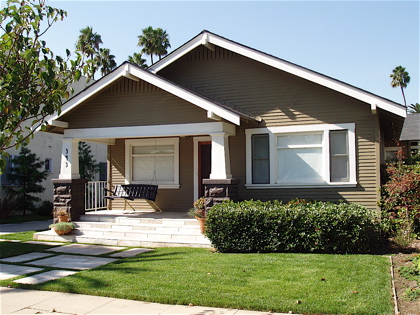 BungalowSmall, one story family dwelling.Single Family DetachedDuplexRow house or Townhouse CondominiumMobile HomeInsert the photo of the land from the websiteInsert the photo of the land from the websiteLocal House Lot #1Local House Lot #2Local House Lot #1Local House Lot #2Location address Frontage (length that runs along the road)Size (acres or hectares)Urban or Rural (in or out of town)View (water view, in the woods, in a city sub-division, etc.)Cost ($)Elevation (flat, hilly, steep)What you like about this lot:What you don’t like about this lot:Mainland House Lot #1Mainland House Lot #2Mainland House Lot #1Mainland House Lot #2Location address Frontage (length that runs along the road)Size (acres or hectares)Urban or Rural (in or out of town)View (water view, in the woods, in a city sub-division, etc.)Cost ($)Elevation (flat, hilly, steep)What you like about this lot:What you don’t like about this lot: